Результаты анкетирования родителей (законных предятавителей)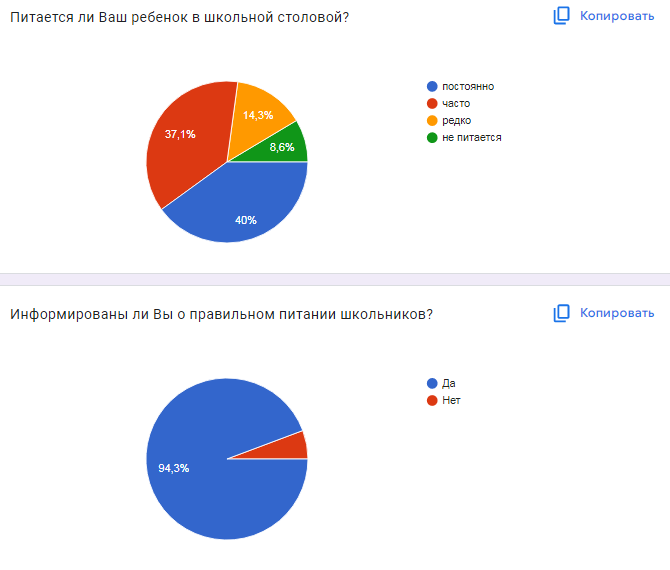 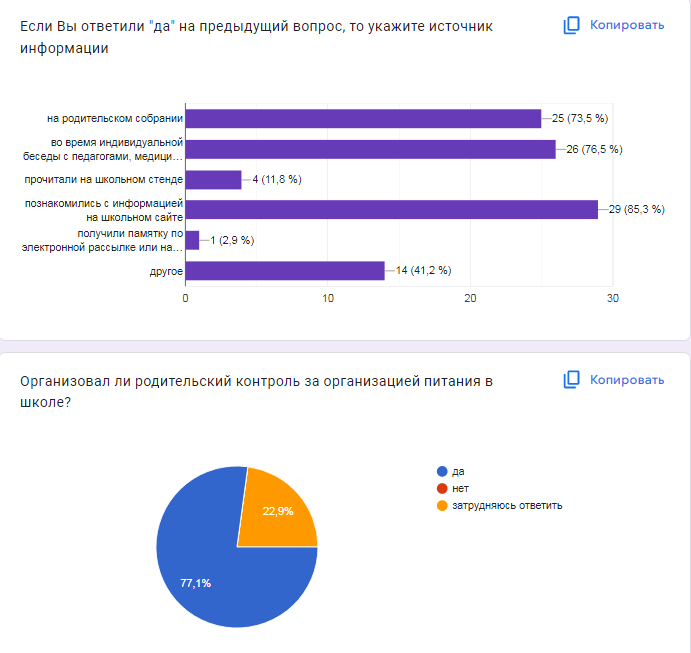 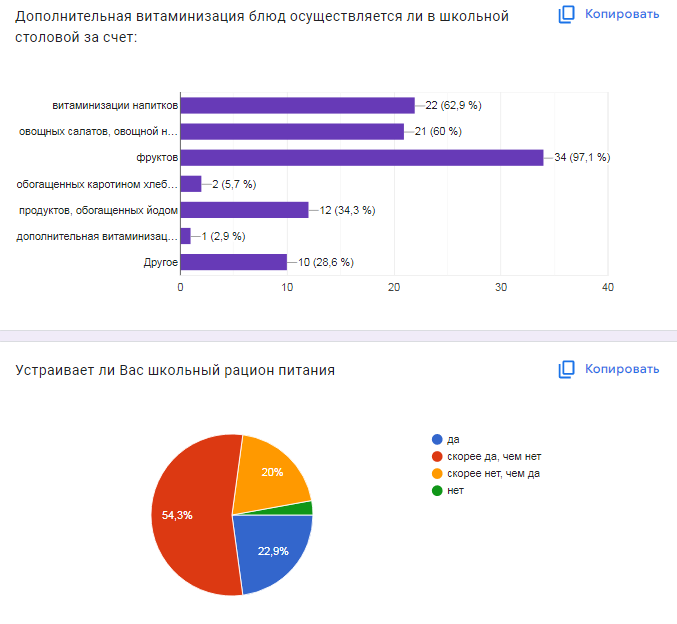 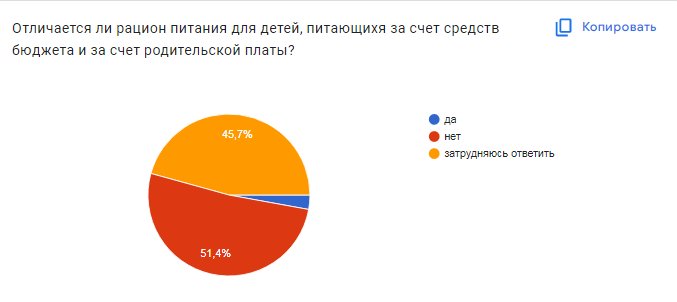 